Orientierungshilfe für die Erstellung eines Hygienekonzepts für Veranstaltungen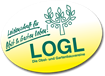 Hinweise zur Corona-Verordnung/ Vorgaben:Teilnehmende darauf hinweisen, dass sie nicht teilnehmen dürfen, wenn sie Symptome haben bzw. entsprechenden Kontakt zu einer*m Infizierten hatten.Kontaktliste zur Nachverfolgung möglicher Infektionen erstellen. Namen, Adresse und/oder Telefonnummer aller Anwesenden notieren (Emailadresse reicht nicht). Personen, die die Erhebung ihrer Kontaktdaten verweigern, sind von der Teilnahme an der Veranstaltung auszuschließen.Mindestabstand von 1,50 Meter zwischen Personen einhalten. Es besteht die Pflicht eine medizinische Maske/FFP2Maske zu tragen, wenn der Abstand nicht eingehalten werden kann.Die Teilnehmenden auf die geltenden Hygieneregeln vor der Veranstaltung hinweisen. Diese müssen von allen Beteiligten eingehalten werden.Teilnahme ggf. nur mit Test-, Impf- oder Genesenen-Nachweis (je nach 7-Tage-Inzidenzzahl und geltender Öffnungsstufe)Bitte achten Sie auf die Inzidenzzahlen sowie Sonderregelungen in Ihrer/m Gemeinde/Landkreis auf Grund der örtlichen Corona-Fallzahlen.Corona-Verordnung des Landes:https://www.baden-wuerttemberg.de/de/service/aktuelle-infos-zu-corona/aktuelle-corona-verordnung-des-landes-baden-wuerttemberg/Öffnungsregelungen auf einen Blick:https://www.baden-wuerttemberg.de/fileadmin/redaktion/dateien/PDF/Coronainfos/210625_Auf_einen_Blick_DE.pdfRegeln vor Ort:www.baden-wuerttemberg.de/de/service/aktuelle-infos-zu-corona/informationen-der-kommunen-und-landkreise/Hinweise zum Ausfüllen/Planung:Vereinsnamen und ggf. Logo in die Kopfzeile einfügen.Namen, Datum und Dauer der Veranstaltung in der Überschrift eintragen, sowie die entsprechende Adresse.Auf der ersten Seite einen Ansprechpartner für das Hygienekonzept mit Telefon und / oder Adresse (z.B. Vorstand, Schriftführer, o. ä.) angeben.Unter jeder Überschrift die Maßnahmen eintragen ggf. ergänzen, die Sie bei Ihrer Veranstaltung zum Erreichen der Hygieneziele einsetzen. Diese müssen den örtlichen Gegebenheiten angepasst sein.Die einzelnen Punkte können abgehakt werden, wenn diese für Ihre Veranstaltung in Frage kommen.Sonstiges:7-Tage-Inzidenzzahl und geltende Öffnungsstufe mit den entsprechenden Regeln checken.Vor der Veranstaltung den Ablauf Punkt für Punkt durchspielen. Laufwege checken.Entsprechende Hinweisschilder gut sichtbar anbringen. Notwendige Hygienemaßnahmen sicherstellen.Verfügbarkeit der Möglichkeiten zum Händewaschen kontrollieren und Handdesinfektionsmittel bereitstellen.Welche Veranstaltungspunkte sind nötig und was kann auf Grund der Situation ausfallen (Rahmenprogramm, geselliger Ausklang etc.)?    Was kann bestenfalls draußen stattfinden?Bitte beachten Sie: Änderungen der derzeitigen Corona-Lage und damit der Vorschriften sind jederzeit möglich, insofern sind die von uns formulierten Empfehlungen als vorläufig zu betrachten. Vor jeder Veranstaltung haben die Verantwortlichen vor Ort die Verpflichtung sich jeweils selbst über die derzeitige Corona-Lage und Regelungen genauestens zu informieren! Bitte informieren Sie sich auch in Ihrem Landkreis über die aktuellen Corona-Zahlen und die Regelungen vor Ort.Es handelt sich hier um eine Orientierungshilfe, die wir nach bestem Wissen erarbeitet haben. Verbindlich sind aber immer die aktuell geltenden Verordnungen und Vorgaben der Landesregierung bzw. vor Ort geltende Sonderregelungen. Bitte haben Sie Verständnis, dass wir nicht für Rechtssicherheit oder Vollständigkeit garantieren können.Hygienekonzept Name Veranstaltung Dauer: Adresse: Ansprechpartner:  Name/ Telefonnummer u./o. AdresseGrundsatzOberste Priorität aller Regeln und Maßnahmen hat der Gesundheitsschutz der Teilnehmenden, Referierenden und Veranstaltenden. Das Abstandsgebot von 1,50 Meter und die Einhaltung der geltenden Hygienevorschriften sind hierbei die maßgebenden Parameter.  Einladung/VeranstaltungsvorbereitungVorab wurden alle Teilnehmenden per Einladung darauf hingewiesen, dass Personen, die in den letzten 14 Tagen Kontakt zu COVID 19 Fällen hatten und Personen mit unspezifischen Allgemein-Symptomen (z.B. erhöhte Temperatur, Fieber) und/oder respiratorischen Symptomen (z.B. Atemnot) jeder Schwere sind, von der Veranstaltung ausgeschlossen sind.Es wurden folgende Daten der Teilnehmenden (TN) im Vorfeld der Veranstaltung erhoben: Name und Vorname des Teilnehmers, Datum der Veranstaltung, Beginn und Ende (wird am Tag der Veranstaltung ergänzt), Telefonnummer und/oder Adresse des TN. Nur TN, die ihre Daten vollständig zur Verfügung stellen, dürfen am Seminar teilnehmen. Die Daten werden vier Wochen nach dem Seminar wieder gelöscht.Teilnehmende wurden vor der Veranstaltung außerdem schriftlich darauf hingewiesen, dass:…auf dem gesamten Gelände sowie in den Innenräumen ein Sicherheitsabstand von 1,50 m einzuhalten ist.…keine Gruppen gebildet werden dürfen. Beim Eintreten und Verlassen des Vereinsgebäudes ist auf den Abstand zu achten. …in den Innenräumen, ab Betreten des Gebäudes, Maske getragen werden muss.…allgemeine Hygieneregeln beachtet werden müssen: Hustenetikette, Husten und Niesen in die Ellenbeuge, Hände regelmäßig waschen/desinfizieren. Körperkontakt, insbesondere Händeschütteln oder Umarmen, ist zu vermeiden.…die Möglichkeit zum Händewaschen bzw. Desinfektionsmöglichkeiten bereitgestellt sind und genutzt werden sollen.…Hinweisschilder an allen relevanten Stellen beachtet werden müssen.…Toilettenräume jeweils immer nur von X Personen benutzt werden dürfen.…Die örtlichen Gegebenheiten und Räumlichkeiten sowie die Teilnehmerzahl sind entsprechend gewählt, damit die Abstandsregel eingehalten werden kann.…Der Eingang wird durch ein Schild und einen Hinweis auf das Abstandhalten gekennzeichnet.…Mit Klebeband werden Abstandsmarkierungen auf den Boden markiert (Empfangstisch/ Anmeldung etc.).…Laufwege werden kontrolliert und entsprechend markiert (Einbahnstraßensystem, wenn möglich) …Die Sitzplätze werden vor Beginn der Veranstaltung mit genügend Abstand gestellt und den Teilnehmer*innen die Plätze zugewiesen. Während dem Aufenthalt im Gebäude bleiben die Teilnehmer*innen an ihrem zugewiesenen Sitzplatz.…Jacken und Taschen mit an den Platz genommen werden.…die Einhaltung der Abstandsregeln kontrolliert werden.Mund-Nasen-Bedeckungen:TN werden vor der Veranstaltung darauf hingewiesen eine FFP2Maske oder medizinische OP Maske mitzubringen.Schilder weisen auf das Tragen von Mund-Nasen-Bedeckung hin.Eine medizinische Maske oder FFP2 Maske muss in Innenräumen getragen werden oder im Außenbereich immer dann, wenn der Abstand nicht eingehalten werden kann. Medizinische Einmalmasken stehen zur Verfügung.Gebäude und Toiletten/Sanitärbereich Das Gebäude wird während der Veranstaltung durch das Öffnen der X Fenster und der X Türen regelmäßig gelüftet. (Lüftungsanlagen auf Funktionsfähigkeit vorab überprüft).Schilder weisen vor und im Gebäude auf die Abstandsregel und Hygienevorschriften hin.Alle neuralgischen Gebäudeoberflächen, wie Türklinken, Fenstergriffe, Stühle, Tische, Toiletten etc. werden regelmäßig gereinigt und desinfiziert. Es stehen Flächen- und Handdesinfektionsmittel zur Verfügung.Die Verfügbarkeit von Einmalhandtüchern und Seife/Desinfektionsmittel wird vorab kontrolliert und sichergestellt. Türklinken und sonstige Gegenstände werden vor und nach Benutzung gereinigt.Vor den Toiletten wird ein Hinweisschild angebracht, dass jeweils nur X Personen die Toiletten gleichzeitig benutzen darf/dürfen.Imbiss Ein Mittagsimbiss wird von XXXXXXXXXX vorbereitet und einzeln fertig abgepackt. Jede*r Teilnehmer*in erhält einen abgepackten Imbiss. Der Imbiss wird bestenfalls draußen eingenommen, ansonsten am Sitzplatz.Getränke stehen auf den Tischen in Flaschen für jede*n Teilnehmer*in zur Verfügung.Die Kaffeemaschine/Kaffeekanne wird vor dem Seminar gereinigt und desinfiziert und wird nur von einer Person mit Mundschutz und gereinigten Händen/ggf. Schutzhandschuhen bedient. Wer eine Tasse Kaffee möchte, bekommt einen Kaffee abgefüllt.AblaufDie Kontaktdaten liegen bereits von allen Teilnehmenden vollständig vor, werden bei der Anmeldung nochmals kontrolliert und ggf. ergänzt.Die Teilnehmenden werden vor dem Eintritt auf die Abstands- und Hygieneregeln hingewiesen, sowie über den Ablauf informiert und die Anwesenheitsliste wird abgehakt (bzw. mit einem eigenen/desinfizierten Stift unterschrieben).Hand-Desinfektionsmittel steht am Eingang bereit. Die Teilnehmenden treten mit genügend Abstand ein und füllen die vorgegebenen Plätze der Reihe nach auf. Die Teilnehmenden tragen einen Mundschutz im Inneren oder, wenn der Abstand nicht eingehalten werden kann.Fenster und Türen bleiben, wenn möglich, geöffnet. Es wird regelmäßig stoßgelüftet.Während der Begrüßung und Vorträgen bleiben die Teilnehmenden am Platz. Laptop und Beamer werden nur von einer Person genutzt und mitgebracht. (Ansonsten Desinfektion)Mikrophone erhalten Schutzüberzug und werden bei Wechsel entsprechend desinfiziert.Nach der Veranstaltung verlassen die Teilnehmenden in umgekehrter Reihenfolge den Raum nach draußen. Wenn möglich „Einbahnstraßensystem“ ausschildern.Geräte: Jede*r erhält ein zuvor desinfiziertes XXXXX (oder Jeder bringt sein Gerät selbst mit). Die Geräte werden nicht getauscht und nach Ende der Veranstaltung desinfiziert. Werden Geräte geteilt müssen sie nach jedem Wechsel desinfiziert werden.Zum Abschluss wird das Ende der Veranstaltung angekündigt, auf einen geselligen Ausklang und Austausch wird verzichtet. Handlungsanweisungen für VerdachtsfälleTeilnehmende mit entsprechenden Symptomen, werden aufgefordert die Veranstaltung zu verlassen bzw. zuhause zu bleiben.Die betroffenen Personen, werden aufgefordert sich umgehend an einen Arzt oder das Gesundheitsamt zu wenden.Kontaktliste wird der zuständigen Behörde bereitgestellt. Bei bestätigten Infektionen werden die Personen informiert, bei denen durch den Kontakt mit der infizierten Person ebenfalls ein Infektionsrisiko besteht.